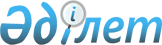 О внесении изменений в решение Казалинского районного маслихата Кызылординской области "О бюджете сельского округа Карашенгель на 2022-2024 годы" от 29 декабря 2021 года №191
					
			С истёкшим сроком
			
			
		
					Решение Казалинского районного маслихата Кызылординской области от 27 мая 2022 года № 236. Прекращено действие в связи с истечением срока
      Казалинский районный маслихат Кызылординской области РЕШИЛ:
      1. Внести в решение Казалинского районного маслихата Кызылординской области "О бюджете сельского округа Карашенгель на 2022-2024 годы" от 29 декабря 2021 года №191 следующие изменения:
       Пункт 1 изложить в новой редакции:
      "1. Утвердить бюджет сельского округа Карашенгель на 2022-2024 годы согласно приложениям 1, 2, 3, в том числе на 2022 год в следующих объемах:
      1) доходы – 88785 тысяч тенге, в том числе:
      налоговые поступления – 2228 тысяч тенге;
      неналоговые поступления – 500 тысяч тенге;
      поступлениям от продажи основного капитала – 212 тенге;
      поступления трансфертов – 85845 тысяч тенге;
      2) затраты – 90138,9 тысяч тенге;
      3) чистое бюджетное кредитование – 0;
      бюджетные кредиты – 0;
      погашение бюджетных кредитов – 0;
      4) сальдо по операциям с финансовыми активами – 0;
      приобретение финансовых активов – 0;
      поступления от продажи финансовых активов государства – 0;
      5) дефицит (профицит) бюджета – -1353,9 тысяч тенге;
      6) финансирование дефицита (использование профицита) бюджета – 1353,9 тысяч тенге;
      поступление займов – 0;
      погашение займов – 0;
      используемые остатки бюджетных средств – 1353,9 тысяч тенге.".
      2. Приложения 1, 4, 6 указанному решению изложить в новой редакции согласно приложениям 1, 2, 3 к настоящему решению.
      3. Настоящее решение вводится в действие с 1 января 2022 года. Бюджет на 2022 год сельского округа Карашенгель Целевые трансферты из районного бюджета на 2022 год бюджету сельского округа Карашенгель за счет средств республиканского бюджета Целевые трансферты из районного бюджета на 2022 год бюджету сельского округа Карашенгель за счет средств районного бюджета
					© 2012. РГП на ПХВ «Институт законодательства и правовой информации Республики Казахстан» Министерства юстиции Республики Казахстан
				
      Секретарь Казалинскогорайонного маслихата 

Б.Жарылкап
Приложение 1 к решению
Казалинского районного маслихата
от "27" мая 2022 года №236Приложение 1 к решению
Казалинского районного маслихата
от "29" декабря 2021 года №191
Категория
Категория
Категория
Категория
Сумма,
тысяч тенге
Класс
Класс
Класс
Сумма,
тысяч тенге
Подкласс
Подкласс
Сумма,
тысяч тенге
Наименование
Сумма,
тысяч тенге
1. Доходы
88785
1
Налоговые поступления
2228
04
Hалоги на собственность
2222
1
Hалоги на имущество
172
3
Земельный налог
290
4
Hалог на транспортные средства
1760
05
Внутренние налоги на товары, работы и услуги
6
3
Поступления за использование природных и других ресурсов
6
2
Неналоговые поступления
500
01
Доходы от государственной собственности
500
5
Доходы от аренды имущества, находящегося в государственной собственности
500
3
Поступления от продажи основного капитала
212
03
Продажа земли и нематериальных активов
212
1
Продажа земли
200
2
Продажа нематериальных активов
12
4
Поступления трансфертов 
85845
4
02
Трансферты из вышестоящих органов государственного управления
85845
3
Трансферты из районного (города областного значения) бюджета
85845
Функциональная группа
Функциональная группа
Функциональная группа
Функциональная группа
Администратор бюджетных программ
Администратор бюджетных программ
Администратор бюджетных программ
Программа
Программа
Наименование
Наименование
2. Затраты
90138,9
1
Государственные услуги общего характера
48662
1
124
Аппарат акима города районного значения, села, поселка, сельского округа
48662
1
001
Услуги по обеспечению деятельности акима города районного значения, села, поселка, сельского округа
48157
022
Капитальные расходы государственного органа
505
77
Жилищно-коммунальное хозяйство
13693
22714
124
Аппарат акима города районного значения, села, поселка, сельского округа
13693
008
Освещение улиц в населенных пунктах
11814
009
Обеспечение санитарии населенных пунктов
546
011
Благоустройство и озеленение населенных пунктов
1333
8
Культура, спорт, туризм и информационное пространство
26716
124
Аппарат акима города районного значения, села, поселка, сельского округа
26716
006
Поддержка культурно-досуговой работы на местном уровне
26716
15
Трансферты
1067,9
124
Аппарат акима города районного значения, села, поселка, сельского округа
1067,9
048
Возврат неиспользованных (недоиспользованных) целевых трансфертов
1067,9
3. Чистое бюджетное кредитование
0
Бюджетные кредиты
0
Погашение бюджетных кредитов
0
4.Сальдо по операциям с финансовыми активами
0
Приобретение финансовых активов
0
Поступления от продажи финансовых активов государства
0
5.Дефицит (профицит) бюджета
-1353,9
6.Финансирование дефицита (использование профицита) бюджета
1353,9
8
Используемые остатки бюджетных средств
1353,9
01
Остатки бюджетных средств
1353,9
1
Свободные остатки бюджетных средств
1353,9Приложение 2 к решению
Казалинского районного маслихата
от "27" мая 2022 года №236Приложение 4 к решению
Казалинского районного маслихата
от "29" декабря 2021 года №191
№
Наименование
Сумма, тысяч тенге
Целевые текущие трансферты
7 073
1
На повышение заработной платы отдельных категорий гражданских служащих, работников организаций, содержащихся за счет средств государственного бюджета, работников казенных предприятий
5 715
2
На установление доплат к должностному окладу за особые условия труда в организациях культуры и архивных учреждениях управленческому и основному персоналу государственных организаций культуры и архивных учреждений
1 358Приложение 3 к решению
Казалинского районного маслихата
от "27" мая 2022 года №236Приложение 6 к решению
Казалинского районного маслихата
от "29" декабря 2021 года №191
№
Наименование
Сумма, тысяч тенге
Целевые текущие трансферты
18 654
1
На повышение заработной платы отдельных категорий гражданских служащих, работников организаций, содержащихся за счет средств государственного бюджета, работников казенных предприятий
7 698
2
На услуги по проведению государственной политики "официальное опубликование постановлений, решений акима и иных нормативных правовых актов на государственном и русском языках через местные печатные СМИ, размещение объявлений и информационных материалов"
200
3
Установка ночного освещения на улице Кызылой в селе Жалантос батыр (1,7 км)
10 089
4
На распределение 1 единицы штата охранника на сельский клуб Жалантос
667